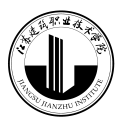 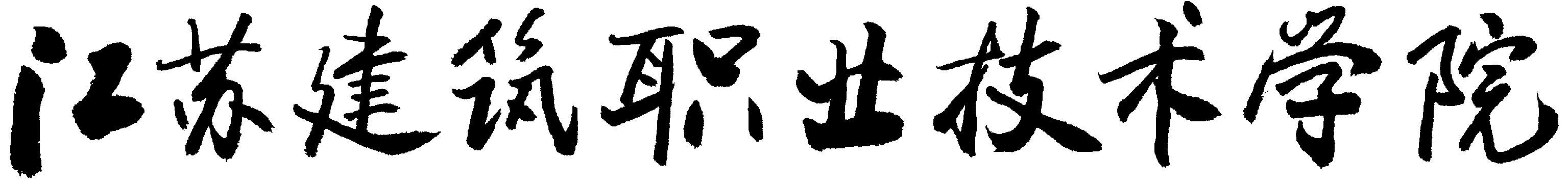 适应社会需求能力评估自 评 报 告审定修改稿（2020）江苏建筑职业技术学院二〇二〇年九月目  录一、学校基本情况	- 1 -二、适应社会需求能力自评内容	- 4 -（一）办学基础能力	- 4 -1.办学经费稳步增长，生均财政拨款增幅明显	- 4 -2.基础设施投入加大，教学资源建设成效显著	- 5 -3.智慧校园建设提速，信息化教育教学能力强	- 6 -（二）师资队伍建设	- 8 -1.厚植教师成长沃土，师资队伍基础扎实	- 8 -2.实施师资培养提质，“双师”教师占比提升	- 8 -3.构建多元师资体系，企业兼职教师发力	- 9 -（三）专业人才培养	- 10 -1.创新人才培养模式，深化改革优势明显	- 10 -2.课程体系结构优化，实践教学效果显著	- 10 -3.校企合作基础雄厚，产教融合投入激增	- 11 -（四）学生发展	- 12 -1.生源类型结构合理，招生数量质量稳固	- 12 -2.推进学生技能养成，资格证书全员获取	- 13 -3.适应区域产业需求，就业质量稳步提升	- 13 -（五）社会服务能力	- 15 -1.专业群对接产业链，匹配区域行业需求	- 15 -2.服务供给能力较强，技术服务爆发增长	- 15 -3.加强对外教师培训，辐射引领作用提升	- 16 -三、自评结论	- 17 -四、改进计划	- 17 -（一）持续推进资源建设	- 17 -（二）拓展多元双师队伍	- 17 -（三）坚持深化三教改革	- 17 -（四）完善德技并修育人	- 18 -引  言贯彻落实《国务院教育督导委员会办公室关于开展2020年全国职业院校评估工作的通知》（国教督办函〔2020〕25号）精神，依据《高等职业院校适应社会需求能力评估暂行办法》，学院结合发展情况从办学基础能力、“双师”队伍建设、专业人才培养、学生发展和社会服务能力等方面进行自评分析，并形成本报告。一、学校基本情况江苏建筑职业技术学院是江苏省属公办全日制高校、“双高计划”建设单位、国家示范性高职学院、国家优质专科高等职业院校、江苏省卓越高职院校、江苏省高水平高职院校建设单位。学校坐落于江苏省三大都市圈之一、淮海经济区中心城市——徐州。学校前身是1979年经国务院、中央军委批准创建的基建工程兵第三技术学校。1983年7月学校划归原煤炭工业部管理，更名为徐州煤炭建筑工程学校。1998年学校划归江苏省人民政府管理，1999年7月经教育部批准升格为徐州建筑职业技术学院。2011年1月学校更名为江苏建筑职业技术学院。学校地处徐州市泉山风景区，占地1200亩，建筑面积43万平方米，教学科研仪器设备总值2.88亿元。学校设有建筑建造学院、建筑装饰学院、建筑智能学院、建筑管理学院、交通工程学院、智能制造学院、信电工程学院、艺术设计学院、经济管理学院、马克思主义学院、公共基础学院、国际交流学院、继续教育学院、创新创业学院等14个二级学院，是“江苏省文明单位”、“全国职业院校魅力校园”、“江苏省和谐校园”、“江苏省平安校园”、“江苏省花园式学校”、“徐州市首批绿色大学”、“江苏省思想政治教育先进单位”。学校构建形成以军校文化、煤炭文化、建筑文化为内核，以企业文化和校友文化为补充的特色鲜明的校园育人文化体系。学校坚持以立德树人为根本，深入推进教育教学改革，聚力专业课程内涵建设。协调推进国际知名专业、品牌专业和地方特需专业建设，突出建筑类专业特色，做大非建筑类专业。构建了3个建筑类专业集群、12个专业群，现有国家级中国特色高水平专业群1个，4个国家示范建设专业、2个中央财政支持建设专业、4个教育部现代学徒制试点专业、2个江苏高校品牌建设工程一期立项专业、5个省高水平骨干专业、1个徐州市特需领办专业。与徐州工程学院开展“4+0”本科联合培养，与江苏师范大学、南京工业大学、淮阴工学院在电气自动化技术、酒店管理和建筑工程技术3个专业，联合开展“3+2”高职-本科分段培养试点；与徐州8所中职学校在建筑钢结构工程技术、建筑智能化工程技术、机电一体化、工程造价、计算机网络技术5个专业，联合开展“3+3”中高职专业衔接试点。学校先后获得18项国家级、省级教学成果奖。现有35门国家级、省级精品课程，编写出版20部职业教育国家规划教材、32部省级以上建设重点教材和精品教材。学校是“全国职业教育先进单位”“江苏省教学工作先进高校”。学校积极实施人才强校战略，确保教师教学创新团队达到“四个领先”，即“在校企合作上领先、在双师型教师队伍建设上领先、在建构育人模式上领先、在产出实际成果成效上领先”，形成高质量、有特色的经验成果，提升我校在高职教育领域的影响力和竞争力。学校连续八年获得“江苏省师资队伍建设先进高校”荣誉称号。学校重视“产学研训创”一体化实践教学条件建设，打造高水平教学保障条件。建成建筑施工、交通建设、机械制造、电子信息、现代服务、文化创意等6大类校内实验实训基地，现有120余个校内实验实训室，面积120000㎡，仪器设备15737台套。现有建筑工程技术和煤矿安全技术2个国家级实训基地，建筑工业化建造技术和交通工程智慧建造技术2个省级高职教育产教融合实训平台，江苏省建筑工程区域开放共享型实训基地、装配式混凝土结构建造技术市级高职教育产教融合实训平台、国家职业技能鉴定所，建成淮海经济区BIM中心和BIM大数据创新基地，新建中国住建协会BIM培训中心，新增教育部建筑信息模型（BIM）等8个“1+X”专业证书制度试点。学校牵头成立江苏建筑职教集团和淮海服务外包职教集团，是“淮海经济区高职院校协作会秘书长单位”“全国高职高专学报研究会理事长单位”“国家建设行业技能型紧缺人才培训基地”“江苏省建筑产业化实训人才培训基地”。学校是“中国建筑学会科普教育基地”“江苏省科普教育基地”和“徐州市科普教育基地”。学校大力推进科技创新发展，科技服务能力不断彰显。近五年来，获批市厅级及以上科研项目586项，实现国家自然科学基金项目零的突破，其中横向科研课题233项，到账2300余万元，技术服务到账5600万元。拥有PCT（国际发明）4件，发明204件，实用新型1974件，软件著作权564件、工法22项。依托国家高职院校师资培训基地、国家职业技能鉴定所和江苏省建筑产业化人才培训基地等3个平台，近三年培训37000余人次。现有1个江苏省协同创新中心、52个省市级科研平台。近年来获得省市级科技进步奖、科学技术奖69项，专利授权总量居全省高职院校第1位，全国高职院校第2位，学校连续8年获得“江苏省科技工作先进高校”荣誉称号。学校加快办学国际化进程，积极拓宽国际合作交流渠道，与40多所国（境）外高校建立友好合作关系，是10余家国际合作与交流平台的理事单位。学校现有4个中外合作办学项目，与国外多所学院联合开展“3+0”“2+1”项目。学校是江苏省“优才计划”项目学校、全国首批“中国东盟职业院校双百旗舰计划”项目学校、江苏省政府奖学金学校，留学生培养规模持续扩大，累计招收19个国家700余名留学生。学校鼓励学生出国（境）留学、游学，现有赴国（境）外留学或交换交流经历的学生达218人。鼓励教师出国（境）研修、讲学和合作研究，已选派530人次骨干教师赴海外20多个国家和地区高校访学研修培训。学校在老挝和柬埔寨等建立5个境外分校，建立了中国-老挝职教协作秘书处，成立了“中柬文化与语言研究中心”，开办技能与语言培训中心2个，外派教师长期驻地为外方师生开展语言与技能培训服务。学校秉承“厚生尚能”校训，着力培养基础厚、技能强、后劲足、能吃苦的复合型高素质技术技能人才。坚持以“为每一位学生提供最适合的教育，让每一位学生得到最充分的发展”为宗旨，人才培养质量不断提升，学生发展潜力大。学校始终坚持以就业为导向，在省内外建有400个稳定的就业实习基地。先后与国内29家知名大型企业合作共建企业学院、企业订单班50个，联合培养企业急需的人才。学校建立了36个国内校友分会和1个海外校友会，积极为毕业生持续发展搭建平台。学校毕业生主要面向江苏省和华东地区就业，深受用人单位青睐。据权威机构调查显示，我校毕业生的专业对口率、薪酬、就业竞争力指数，以及对母校满意度和推荐度等各项数据均位居省内同类院校前列，学校连续8年被表彰为“江苏省大学生就业工作先进集体”、是教育部评定的全国毕业生就业典型经验高校。学校坚持走内涵式发展道路，办学实力持续增强，社会美誉度不断提升。近年来学校先后被评为全国高等职业院校就业50强、教学资源50强、服务贡献50强、国际影响力50强。2017年9月，学校党代会提出“建设全国一流高职名校”的奋斗目标，谋划实施“人才强校、创新提升、服务地方、信息化、国际化、幸福共享”六大战略加快推进学校发展。学校践行“厚生尚能”校训，全面落实立德树人根本任务，不断深化产教融合、校企合作，培养德智体美劳全面发展的社会主义建设者和可靠接班人。我校承袭建筑类院校办学优势传统，伴随并逐渐有能力引领建筑产业升级和技术改造，拓展学生职业发展空间。集聚校内资源要素，提供复合型人才培养的支撑条件。融合协同各方力量，提高服务产业发展能力，输出办学标准和培养样式。到2023年，学校综合办学实力稳居国内3%，到2035年，学校综合办学实力位居国内1%，为学生提供高质量就业服务，为社会提供高品质服务。二、适应社会需求能力自评内容江苏建筑职业技术学院严格按照通知文件精神，重点围绕学校适应社会需求能力，对20个评估指标进行分析，结合学校实际，从办学基础能力、“双师”队伍建设、专业人才培养、学生发展和社会服务能力五个方面展开自评。（一）办学基础能力1.办学经费稳步增长，生均财政拨款增幅明显表1 2017-2019年度学校办学经费收入情况（万元）注：2017年事业收入中：学费收入9379.88万元，因18年统计口径不同，实际包含2017年学杂费收入2017-2019年度，学校办学经费收入总额以平均每年3.5%左右的增幅持续增长，2018年比2017年办学经费收入总额增长1495.1万元，2019年比2018年增长1637.01万元。其中国家财政性教育经费2018年比2017年增长3832.35万元，增幅为16.72%，2019年比2018年增长839.21万元，增幅为3.14%，2019年比2017年增长4671.56万元，增幅为20.38%。国家财政性教育经费的大幅度增长，是学校办学经费收入总额稳步提升的主要来源，随着近几年学校在省级、国家级学校发展建设项目立项的增加，国家财政性教育经费在未来5年会保持稳步增长的态势；事业收入来源主体是学费收入，受生源数量影响，2018年学校生源质量和数量呈现增长趋势，未来事业收入总额会持续稳步增长。学校办学经费持续稳定增长，为学校办学基础能力提升提供了保障，是支撑起学校长远发展的基础。表2 2017-2019年度学校年生均财政拨款情况随着2017-2019年度学校国家财政性教育经费的持续增长，学校在学生数量保持稳定的情况下，年生均财政拨款持续增长。2018年学校入选江苏省高水平高等职业院校建设单位，年生均财政拨款提升到21685元，比2017年增长15%，2019年生均财政拨款为22270元，比2018年增长2.7%，学校自2018年生均财政拨款大幅增长以后，2019年持续保持增长。随着学校入选中国特色高水平高职学校和专业群建设单位，可以预见学校生均财政拨款在未来5年会保持稳步增长的态势，为学校综合实力的发展提供有力保障。2.基础设施投入加大，教学资源建设成效显著表3 2017-2019年度教学、科研仪器设备资产总值2017-2019年度学校教学、科研仪器设备资产投入力度持续加大。2018年教学、科研仪器设备资产总值比2017年增加4549.57万元，增长20.51%，2019年比2018年增加2167.03万元，增长8.11%。其中，学校产权部分主要是教学、科研仪器设备资产总值的增长，2018年比2017年增加4003.55万元，增长23.97%，2019年比2018年增加1903.13万元，增长9.19%。学校在教学、科研仪器设备资产上的投入，主要用于各类新建实验实训场地仪器和软硬件设备的采购安装、实验实训仪器设备换代更新、计算机设备换代更新、智慧教室信息化教学辅助设备配套等。2017-2018年度，学校先后开展建筑建造、机械电子、交通工程，信息传媒、经济管理、现代服务六大类实训平台设施设备的采购安装及更新工作，提升“产学研训创”一体化实践教学条件，为提高教学效果、提升人才培养质量打下坚实基础。表4 2017-2019年度生均教学、科研仪器设备值2017-2019年学校生均教学、科研仪器设备值保持快速增长。2018年生均教学、科研仪器设备值比2017年增加3413元，增长18.7%，达到21668元，2019年比2018年增加1656元，增长7.64%，达到23324元。生均教学、科研仪器设备值的持续高比例增长，学校在教学、科研仪器设备上的投入，提升和改善了学生实践能力和职业能力培养所需的基础设施水平。表5 2019年学校教学科研及辅助、行政办公用房情况表6 2019年生均教学科研及辅助用房面积、实践教学工位数自2018年开始，学校加快探究型、研讨型和讲习型智慧教室建设，加大对教学科研及辅助用房以及校内实践实训基地的改造、建设力度。2019年学校教学科研及辅助用房达到242271平方米，生均教学科研及辅助用房面积为19.64平方米/生，为教学活动和学生自主学习提供了充足、优质的空间，校内实践基地120个，实践教学工位19773个，生均校内实践教学工位达到1.6个/生，有力保障了实践教学活动的开展；校外实习实训基地400个，2018学年学生校外实习实训基地学时总量达到3720805人/天，有力保障了学生技术技能形成所需的实习实践锻炼。3.智慧校园建设提速，信息化教育教学能力强学校高度重视智慧校园建设工作，实施信息化发展战略、积极落实《教育信息化2.0行动计划》文件精神，在智慧校园环境建设过程中，创新性地引入竞争机制用于校园网建设。引进徐州移动和徐州电信总投资1720万元用于我校有线无线一体化校园网和专业化网络运维团队建设，创造了单家电信企业在徐高校投入资金之最，使得江苏建院校园网模式成为省内各高校参考和学习的首选案例，相关经验被中国矿业大学、徐州工程学院等高校借鉴。部署无线节点2700多个，实现教学区、办公区、生活区和室外活动场所的无线全覆盖和无感知漫游，师生在校内任何区域可免费的访问各类学习资源。学校采用华为eSight统一管理网络、机房设施、服务器、存储等设备，任何设备中断或异常时，管理员均可实时收到通知消息立刻做出反应，校园网络高度可靠。学校加入eduroam联盟，实现环球跨域无线漫游，教师在联盟各高校校园内可使用我校账号直接访问网络资源。学校还加入了CARSI联盟，师生在校外不需要VPN即可高性的访问各类学术资源，实现中外数据库互联互通。学校建立了专业的大数据中心和分析平台，打通各业务平台、全面消除数据孤岛，大数据分析已充分融入学校各项评价和决策中。学校以校务数据共享互通、统一门户、统一认证和统一消息平台为支撑，强化在线流程化应用，已建设100多个在线流程，实现智能的高效多单位、多部门协同办公，推进校务主要工作线上全覆盖，打造一站式校园流程服务大厅。表7 2019年度学校信息化基础数据2017-2019年度不断提高智慧系统集成度和资源建设水平，全面服务教学与管理工作，有效提升校园信息化水平。2019年度，学校接入互联网出口带宽达到42800Mbps，网络信息点数13592个，数字资源总量42110GB，上网课程数423门，教学用终端（计算机）10297台。全覆盖的无线网络以及良好的信息化基础建设，不仅提升了信息化快速响应能力，而且有力支持了学校的教学与管理工作。在教学资源建设上，学校加大数字化校园的建设力度，大力推进线上线下混合式教学模式的应用。2019年两门课程被认定为国家级精品在线开放课程。线上课程开设达4000多学时，为学生的自主学习和个性化需求提供了丰富的资源。（二）师资队伍建设1.厚植教师成长沃土，师资队伍基础扎实表8 2019年学校师资基本结构学校现有教职工792人，其中专任教师691人，专业教师586人，双师型教师562人，2019年度学校生师比为12.75。现有国家级优秀教学团队1个、省级优秀教学团队5个、国家级和省级教学名师6人、江苏省有突出贡献的中青年专家3人。江苏省“333工程”“青篮工程”“六大人才高峰”等各类人才工程项目中，学校共有84人入选。现有4个省“青蓝工程”科技创新团队、9个省“六大人才高峰”高层次人才培养学术团队。学校连续八年获得“江苏省师资队伍建设先进高校”荣誉称号。2.实施师资培养提质，“双师”教师占比提升图1 2019年学校“双师型”教师占比学校实施人才强校战略，实施“金泉工程”培养方案，狠抓高层次人才队伍建设工程和“双师”队伍建设工程。2019年学校修订《江苏建筑职业技术学院教师企业实践管理办法》，打造满足职业教育教学和培训实际需求的高水平、结构化的教学创新团队，辐射带动我校高素质“双师型”教师队伍建设，构建了一支以高层次人才、高水平教学科研团队为主导，专业带头人、骨干教师、双师素质教师为主体的师资队伍。2019年学校双师素质专任教师比例为81.33%，这为教学过程中理论与实践有效衔接奠定了基础，为提升教学效果培育学生技能水平提供了有力支撑，是完成教学目的、达成人才培养目标的重要保障。3.构建多元师资体系，企业兼职教师发力表9 2019年我校新增江苏省“产业教授”汇总学校坚持产教融合的职业教育模式，构建多元化师资体系。我校积极引进企业一线各类型高技术技能人才、技能大师担任兼职教师，为学生授课，讲授现代企业的先进理念、最新技术以及技术革新方向与趋势，以提升学生专业实践的认知度。学校现有企业兼职教师562人，2018学年企业兼职教师授课课时总量为40519学时，提升了学生对专业相关技术技能学习和实践的效果，2019年学校新增江苏省“产业教授”5个专业共计6人，为学校构建多元化师资体系注入新的力量。图2 2017-2019年度学校年支付企业兼职教师课酬总额2017-2019年度学校年支付企业建筑教师课酬总额显著增长。2018年比2017年增长167.2万元，增幅105%；2019年比2018年增长32.64万元，增幅约10%；2019年比2017年增长199.84万元，增幅125.5%。学校在企业兼职教师数量及课时量都进行了大幅提升，课程主要涉及学生实践、实训相关内容，企业兼职教师课时量的提升对提升学生实践能力、提升学生实践工作“现场感”、帮助学生认识和了解职业具有一定的促进作用。（三）专业人才培养1.创新人才培养模式，深化改革优势明显学校坚持“职业教育让人人都有出彩机会”的教育理念，满足行业企业对人才的多元需求，促进学生实现全面发展，实施“分类培养、分层教学”教育教学改革，引导学生自主学习、自主选择职业发展，解决了人才发展的个性化需求。协同国内院校探索实施“协同培养多层次技术技能人才”教育教学改革，贯通中-专-本-研技术技能人才培养路径，突破技术技能人才高位培养的瓶颈。探索实施现代学徒制试点，提高技术技能人才培养质量，学校持续为建筑业输送高素质技术技能人才近10万人，学校积极探索柔性管理和弹性学分制，为更好担当承接高职扩招100万做好充足准备。学校毕业生的专业对口率、薪酬、就业竞争力、对母校满意度和推荐度等各项指标均位居全国同类院校前列，是教育部评定的全国毕业生就业典型经验高校。2.课程体系结构优化，实践教学效果显著表10 课程设置情况一览表2019年全校讲授课程总数为1252门，平均每个专业讲授约22门课程。从课程类型来看，理论课程（A类）、理论＋实践课程（B类）、实践课程（C类）的比率分别为5.5%、79.4%和15.9%；从学时数来看，理论课程（A类）、理论＋实践课程（B类）、实践课程（C类）的比率分别为18.2%、59.74%和22.06%。学校对课程体系进行调整的主要方向是加大实践类课程学时量，实现学生在“做中学”，提升学生的实践能力以及在实践过程中发现问题、解决问题的能力。表11 2018学年学生校外实习实训基地学时情况2018学年全校学生校外实习实训基地学时总量达到新的高度，总量为3720805人日，生均校外实习实训基地学时达到301.62人日，这是学校根据职业教育类型特征，坚持对课程体系结构进行调整、增加实践类课程学时总量带来的积极影响。3.校企合作基础雄厚，产教融合投入激增学校依托建筑类企业并立足长远发展和人才培养需要，在人才培养、技术创新、就业创业、社会服务等方面牵头成立江苏建筑职教集团和淮海服务外包职教集团等四个省级区域职教集团，主动与优秀企业开展合作，集团内的企业参与学校人才培养全过程，联合培养新型技术技能人才。学校结合专业发展为企业提供课程、师资、场所等资源；企业利用自身技术、设施、设备、管理等优势提供新技术、新理念等无形资产和设备等有形资产参与校企合作、促进产教融合、推动学院和行业企业形成命运共同体。表12 2019年度学校校企合作基本情况2019年度学校正在开展校企合作的企业为662家，其中正在开展校企合作的当地企业数为464家，企业订单学生总数为919人，占所有学生的比例为7.42%。校企合作从数量上来看已经形成资源的积累，合作由数量转向内涵式发展、高质量发展。图3 2017-2019年度企业提供的校内实践教学设备值2017-2019年学校校企合作深度发展，学校与企业间的合作关系逐渐紧密，有效促进了学校产教融合的发展。企业提供的校内实践教学设备值增量显著，2017年企业提供的校内实践教学设备值为697.96万元；2018年为1265.4万元，比2017年增长567.44万元，增幅为81.3%；2019年为1507.88万元，比2018年增长242.48万元，增幅为196.16%；2018-2019年度，2年间企业提供的校内实践教学设备值比2017年增长809.92万元，增幅为116%。（四）学生发展1.生源类型结构合理，招生数量质量稳固2017-2018年度学学校统招招生生源类型主要为高中生（江苏普招、外省普招、江苏高中注册）、预科返校；自主招生生源类型主要为高中生（江苏提前招生）、中职生（江苏对口单招、江苏中职3+3转段、江苏中职注册）、2019年社会招生。学生生源主体为高中生。表13 2017-2019年度学校招生计划完成情况2017-2019年度学校统招招生计划完成度一直保持高位，生源稳定，录取率呈现小幅波动，3年整体生源质量稳定。2017年统招招生计划为2475人，实际招生2448人，报考3083人，录取率79.4%，计划完成度98.9%；2018年计划为2692人，实际招生2616，报考3821人，录取率68.46%，计划完成度97.18%；2019年计划为2589人，实际招生2539人，报考3354人，录取率75.7%，计划完成度98.07%。2017-2019年度学校自主招生计划招生人数、报名人数、实际招生人数稳步提升。2017年自主招生计划2148人，实际招生1796人，报名2041人，录取率88%，计划完成度83.61%；2018年计划为2150人，实际招生2058人，报考2274人，录取率90.5%，计划完成度95.72%；2019年计划为2748人，实际招生2673人，报考3008人，录取率88.86%，计划完成度97.27%。2.推进学生技能养成，资格证书全员获取表14 2017-2019年度毕业生职业资格证书获取情况2017-2019年度毕业生职业资格证书获取率持续居于高位，2017年毕业生职业技能等级证书及职业资格证书（中、高级）获取率达到100%；2018年获取率为100%，2019年获取率为98.12%；2017年毕业生社会认可度高的其他证书获取率为24.32%，2018年为20.59%，2019年为23.12%。2017年开始，学校开始推进资格证书全员考证，要求学生毕业生必须获取至少一项职业技能等级证书或职业资格证书，学校先后获批多项职业技能等级证书考点授权，鼓励学生参与社会认可度高的其他证书的培训与考试，以此提升毕业生就业竞争力。学校依托已有职业技能等级证书及职业资格证书培训考试经验，积极申报1+X证书制度试点，2019年学校共计获批8个1+X证书试点。3.适应区域产业需求，就业质量稳步提升表15 2017-2019年度毕业生就业基本情况2017年毕业生人数为3659人，其中直接就业人数为2904人，占毕业生人数的79.37%；自主创业人数111人；500强企业就业人数586人，占直接就业人数的20.18%。2018年毕业生人数为3982人，直接就业人数为2833人，占毕业生人数的71.15%；自主创业人数121人；500强企业就业人数620人，占直接就业人数的21.88%。2019年毕业生人数为3820人，直接就业人数为3064人，占毕业生人数的80.21%；自主创业人数为126人；500强企业就业人数为785人，占直接就业人数的25.62%。2017-2019年度学校毕业生直接就业人数比例大体相当。毕业生直接就业比例受近几年职业院校学生专转本升学热影响，部分学生求学热情高涨，专转本升学学生比例呈现小幅度增长的趋势。自主创业毕业生人数三年来相对稳定，比例适当；毕业生500强企业就业人数、比例持续增长，就业质量稳步提升。表16 2019年度毕业生当地就业人数及专业相关岗位就业比例情况2019年度毕业生当地就业人数为2330人，占直接就业人数的76.04%；专业相关岗位就业人数为2349人，占直接就业人数的76.66%。数据反映出，学校毕业生就业地选择重点区域集中在学校所在区域内，学校在区域产业转型升级和经济社会发展的人才供给方面做出了重要贡献，直接就业学生中七成以上的毕业生选择与自己专业相关的岗位就业。学校在学生专业技能培养、职业认知及生涯规划等方面取得了良好成效，学校人才培养目标达成率高。表17 2019年度学校专业匹配区域产业类别毕业生情况2019年度学校匹配本区域紧缺行业相关专业毕业生人数为913人，占毕业生总人数的23.9%，其中69.88%的学生选择直接就业，专业相关岗位就业比例为76.02%；匹配本区域支柱行业相关专业毕业生人数为2461人，占毕业生总人数的64.42%，其中80.7%的毕业生选择直接就业，专业相关岗位就业比例为77.59%。匹配本区域紧缺行业及支柱行业的毕业生人数占毕业生总人数的88.32%，数据反映出，学校在人才培养方面努力提升与区域内紧缺行业及支柱行业的匹配度，并取得一定成效，接近9成毕业生的专业能够匹配本区域紧缺行业及支柱行业；努力提升为本区域紧缺行业与支柱行业人才供给的能力，能够适应区域内产业转型发展需求，为本区域产业转型升级需要的人才提供保障，选择在本区域内就业的毕业生呈增长态势。（五）社会服务能力1.专业群对接产业链，匹配区域行业需求表18 2019年度学校专业设置基本情况2019年度学校共计设置58个专业，其中国家级1+X证书试点专业38个，占开设专业总数的65.52%；匹配本区域紧缺行业专业18个，占开设专业总数的31.03%；匹配本区域支柱产业专业28个，占开设专业总数的48.28%。数据反映出学校的专业设置与区域产业的匹配度高，主动面向产业结构调整需求，专业群对接产业链和产业集群，专业链建在产业链、需求链上，以此来培养支撑区域主导产业发展所需的技术技能人才。2.服务供给能力较强，技术服务爆发增长表19 2017-2019年度政府购买服务到款额基本情况（万元）学校承担政府委托培训服务和技术交易总额，2017年为761万元，2018年为470.6万元，2019年为1132.4万元。由此可见，2017-2019年度政府购买服务到款额呈现出不稳定的状态，在社会人员培训、社区服务、其他服务到款额出现波动的情况下，技术交易到款额2017、2018年保持平稳，2019年呈现爆发式增长，与政府工作计划和需求有一定关系，学校提供的培训、服务、技术交易能够适应政府的需求。表20 2017-2019年度技术服务到款额（万元）2017-2019年度学校技术服务到款总额呈现爆发式增长。2017年为4006.7万元，2018年为5452.99万元，比2017年增长1446.29万元，增幅为36.1%；2019年为7939.48万元，比2018年增长2486.49万元，增幅45.6%。其中纵向科研到款额稳中有升，横向技术服务增幅明显，培训服务2019年比2018年增长2109.99万元，是2018年横向技术服务到款额的2.3倍。从数据上能够看出，学校在横向技术服务和培训服务方面连续两年出现爆发式增长，这一方面提升了学校对接产业、企业开展技术和培训服务的能力。另一方面满足了产业和企业对技术和培训服务的需求，在促进学校教师提升科研水平、支撑产业转型升级、适应企业发展需要方面提供了良好的基础。3.加强对外教师培训，辐射引领作用提升近年来，学校不断加强对外教师培训服务力度。每年开展江苏省师资培训中心的国培项目、承办各类职业院校教师培训班以及高质量的对外教师培训服务，提升了学校的辐射引领作用。2019年承接并举办江苏省师资培训中心6项国培省培项目培训班，其中包括江苏省1+X试点院校建筑信息模型（BIM）首批师资培训班。我校一省培项目荣获2018年江苏省高职院校教师培训优秀项目，1名教师荣获2018年江苏省高职院校教师培训优秀管理者称号，累计培训江苏省中高职教师共计约200人，到账经费约120万元。我校积极服务欠发达省份师资建设，如承接辽宁城市建设职业技术学院第二期和第三期专业建设与师资能力提升培训班，共计79名学员，培训费用到账达25万元；同时接收邳州中专学院和贵州职业技术学院共计6名教师来我校挂职锻炼。在2019年江苏省中等职业教育第二批教师国家级、省级培训项目申报中取得优异成绩，共有建筑信息模型（BIM）、物流管理和旅游服务3个培训项目成功中标，培训到账70.8万。2019年我校师资培训项目累计培训教师约285人，累计到账经费约215.8万元。三、自评结论我们按照《高等职业院校适应社会需求能力评估暂行办法》文件要求以及20个指标观测点，根据学校发展现状以及取得成效，借鉴学习其它兄弟院校适应社会需求能力自评经验，自评我校适应社会需求能力结论为优秀。四、改进计划随着“中国制造2025”和“一带一路”战略带来重大机遇，结合国内产业快速转型升级对技术技能人才的需求以及高职教育发展面临新的发展形势，根据《国家职业教育改革实施纲要》、《江苏高等职业教育创新发展卓越计划》和《职业教育提质培优行动计划（2020—2023年）》的要求，学院在今后的工作中将坚定不移走内涵式发展道路，以提升人才培养质量为核心，适应产业转型升级需要，进一步进行体制机制创新。（一）持续推进资源建设教学资源是学校开展人才培养的基础。近三年学校在办学基础能力方面综合投入有明显提升，在各类型智慧教室、实训场地、实验实训设备、教学设备以及教育教学信息化建设方面加大投入力度，教育教学场地设施明显改善、教育教学信息化手段全面融入到教育教学活动，为高素质技术技能型人才培养打下良好的物质基础。下一阶段，学校仍会持续推进教育教学资源建设的投入力度，持续提升教育教学物质基础，促进教育教学新理念、新方法的融入，提升教育教学成效。（二）拓展多元双师队伍实现职业教育高质量发展、高素质技术技能型人才培养，必须有一支高素质、高水平的教师队伍作为支撑，这是当前产业快速转型升级的需要，也是职业教育自身发展的必然要求。当前学校在师资队伍建设，尤其是“双师”教师培养方面取得了优异的成绩，在今后的发展中仍需在高素质、高层次技术技能型人才引进方面完善体制机制，破除障碍，持续拓展多元师资队伍。打通企业与学校间高素质、高层次人才的双向流通，提升师资队伍技术技能水平和实践教学能力，为高素质技术技能人才培养提供高水平双师队伍。（三）坚持深化三教改革教师、教材、教法改革，是职业教育达成教育目标的内在要求。学校以提升人才培养质量为改革发展核心并坚持深化“三教”改革，目前在教师队伍建设、新型教材编制、教学方法创新方面学校取得了一定成果。在此基础上我校将进一步深化“三教”改革，提升专业和课程教学质量，加强实践性教学，提高学生实践能力，不断提升人才培养质量，支撑区域高水平技术技能人才需求。（四）完善德技并修育人落实好立德树人根本任务，健全德技并修、校企结合育人机制，是当前实现高素质技术技能人才的基本要求。学校在学生发展方面注重工学结合，不断推进学生技能养成，在技术技能型人才培养方面取得了很大的成绩。下一阶段，学校将在学生劳动教育、劳动素养培育、道德品质养成方面持续发力，落实全员全过程全方位育人，结合已有的学生技能养成成果和经验，完善德技并修育人机制，努力提升技术技能型人才培养的综合素质，以满足区域内产业转型升级和经济社会发展所需的高素质技术技能人才。类别类别2017年2018年2019年学校办学经费收入总额学校办学经费收入总额42849.1444344.2445981.25其中国家财政性教育经费22918.1526750.527589.71其中捐赠收入16075300其中事业收入9468.759414.719074.25其中事业收入中：学费收入9379.8874007600其中其他收入922.36704.031417.29生均财政拨款额（元/生）增幅（%）2017年18863—2018年2168515%2019年222702.7%类别类别2017年2018年2019年教学、科研仪器设备资产总值（万元）学校产权16700.5220704.0722607.2教学、科研仪器设备资产总值（万元）非学校产权独立使用5479.426025.446289.34教学、科研仪器设备资产总值（万元）合计22179.9426729.5128896.54企业提供的校内实践教学设备值（万元）企业提供的校内实践教学设备值（万元）697.961265.41507.88生均教学、科研仪器设备值（元/生）增幅（%）2017年18255—2018年2166818.7%2019年233247.64%院校占地面积（平方米）院校占地面积（平方米）教学科研及辅助用房（平方米）行政办公用房面积（平方米）849825.15849825.152422717379校外实习实训基地（个)校内实践基地（个)校内实践教学工位（个)2018学年学生校外实习实训基地学时总量（人天)400120197733720805类别平均数生均教学科研及辅助用房（M2/生）19.64生均校内实践教学工位数（个/生）1.6接入互联网出口带宽（Mbps）接入互联网出口带宽（Mbps）教学用终端(计算机）数（台）网络信息点数(个)42800428001029713592数字资源总量(GB)上网课程数(门)无线网络无线网络42110423（√）全覆盖（）部分覆盖（）无（√）全覆盖（）部分覆盖（）无实现信息化管理范围（√）行政办公管理（√）教务教学管理（√）招生就业管理（√）学生管理（√）顶岗实习管理（√）教学质量管理（√）网络课程及教学系统（√）教学资源库系统（√）课堂及实训教学系统（√）数据管理系统（√）人人通空间（√）校园门户系统（√）网络及信息安全系统（√）其他：（√）行政办公管理（√）教务教学管理（√）招生就业管理（√）学生管理（√）顶岗实习管理（√）教学质量管理（√）网络课程及教学系统（√）教学资源库系统（√）课堂及实训教学系统（√）数据管理系统（√）人人通空间（√）校园门户系统（√）网络及信息安全系统（√）其他：（√）行政办公管理（√）教务教学管理（√）招生就业管理（√）学生管理（√）顶岗实习管理（√）教学质量管理（√）网络课程及教学系统（√）教学资源库系统（√）课堂及实训教学系统（√）数据管理系统（√）人人通空间（√）校园门户系统（√）网络及信息安全系统（√）其他：教职工数（人）教职工额定编制数（人）教职工额定编制数（人）792749749专任教师数（人）专任教师（人）专任教师（人）专任教师数（人）其中：专业教师数其中：双师型教师数691586562姓名企业对接专业对接学院1龚咏晖龙信建设集团有限公司建筑工程技术建筑建造学院2冯辉中建八局第三建设有限公司（沪）建筑工程技术建筑建造学院3郭智伟苏州金螳螂建筑装饰股份有限公司建筑装饰建筑装饰学院4李宝珠天正建筑装饰江苏有限公司室内设计建筑装饰学院5王顺宝江苏东南工程咨询有限公司道路与桥梁工程技术交通工程学院6李戈徐州重型机械有限公司机械制造与自动化智能制造学院类型门数（门）学时理论课程（A类）5931475理论+实践课程（B类）994103318实践课程（C类）19938150合计1252172943类别学时（人日）学生校外实习实训基地学时总量3720805生均校外实习实训基地学时301.62类别数量正在开展校企合作的企业数（家）662正在开展校企合作的当地企业数（家）4642019年度学校企业订单学生总数（人）9192019年度学校企业订单学生所占比例（%）7.42%类别类别2017年2018年2019年统招招生计划招生数（人）247526922589统招招生实际招生数（人）244826162539统招招生其中：报考数（人）308338213354自主招生计划招生数（人）214821502748自主招生实际招生数（人）179620582673自主招生其中：自主招生报名总数（人）204122743008类别2017年2018年2019年毕业生人数（全日制）365939823820职业技能等级证书及职业资格证书获得人数（中、高级）365939823748职业技能等级证书及职业资格证书获取率（中、高级）100%100%98.12%社会认可度高的其他证书获得人数890820883社会认可度高的其他证书获取率24.32%20.59%23.12%类别2017年2018年2019年毕业生人数365939823820直接就业人数290428333064自主创业人数111121126500强企业就业人数586620785类别数值当地就业人数（人）2330专业相关岗位就业人数（人）2349匹配本区域紧缺行业相关专业匹配本区域支柱行业相关专业毕业生人数9132461占毕业生总数比例（%）23.90%64.42%毕业生直接就业人数6381986直接就业人数占毕业生人数比例（%）69.88%80.7%专业相关岗位就业人数4851541专业相关岗位就业比例（%）76.02%77.59%类别数量（个）开设专业总数58国家级1+X证书制度试点专业38匹配本区域紧缺行业专业18匹配本区域支柱产业专业28类别2017年2018年2019年社会人员培训212.36168174社区服务25.6420.67.6技术交易100100626.4其他服务423182324.4类别2017年2018年2019年纵向科研10361187.91274.9横向技术服务1928.733089.53023培训服务581.97915.593025.58